РОССИЙСКИЙ ПРОФЕССИОНАЛЬНЫЙ СОЮЗ ЖЕЛЕЗНОДОРОЖНИКОВ И ТРАНСПОРТНЫХ СТРОИТЕЛЕЙ(РОСПРОФЖЕЛ)КОМИТЕТ ДОРОЖНОЙ ТЕРРИТОРИАЛЬНОЙ ОРГАНИЗАЦИИ РОСПРОФЖЕЛ НА ВОСТОЧНО-СИБИРСКОЙ ЖЕЛЕЗНОЙ ДОРОГЕ – ФИЛИАЛЕ ОАО «РОССИЙСКИЕ ЖЕЛЕЗНЫЕ ДОРОГИ» (ДОРПРОФЖЕЛ)П О С Т А Н О В Л Е Н И ЕI  ПЛЕНУМг. Иркутск				                                           «10» декабря  2020 г.		  О Совете общественных инспекторов Дорпрофжелна ВСЖД-филиале ОАО «РЖД»Комитет Дорпрофжел ПОСТАНОВЛЯЕТ:   1.Продолжить работу Совета общественных инспекторов Дорпрофжелна ВСЖД-филиале ОАО «РЖД» в соответствии с п.  4.7., 8.6.23  Устава РОСПРОФЖЕЛ на выборный срок выборных профсоюзных органов Общественной организации – Дорожной территориальной организации РОСПРОФЖЕЛ на Восточно-Сибирской железной дороге – филиале ОАО «Российские железные дороги».2.Утвердить  действующее «Положение о Совете общественных инспекторов Дорпрофжел на ВСЖД-филиале ОАО «РЖД»  (приложение № 1). Принять к сведению,  что ранее принятое «Положение о Совете общественных инспекторов Дорпрофжел на ВСЖД-филиале ОАО «РЖД»  утверждено совместным решением президиума Дорпрофжел (№39 от 18 августа 2015 г.) и руководством дороги (главным ревизором дороги по безопасности движения поездов).3.Утвердить персональный состав Совета общественных инспекторов Дорпрофжел на ВСЖД-филиале ОАО «РЖД»  на Восточно-Сибирской железной дороге – филиале ОАО «РЖД» (Приложение № 2).4.Президиуму  Дорпрофжел организовать работу Совета общественных инспекторов Дорпрофжел на ВСЖД-филиале ОАО «РЖД»  на Восточно-Сибирской железной дороге – филиале ОАО «РЖД» в соответствии с  положением.5. Филиалам  Дорпрофжел:5.1. сформировать и утвердить распоряжением персональный состав Советов общественных инспекторов соответствующих филиалов Дорпрофжел в срок до 20.12.2020 г.,  проинформировать президиум Дорпрофжел о принятом решении;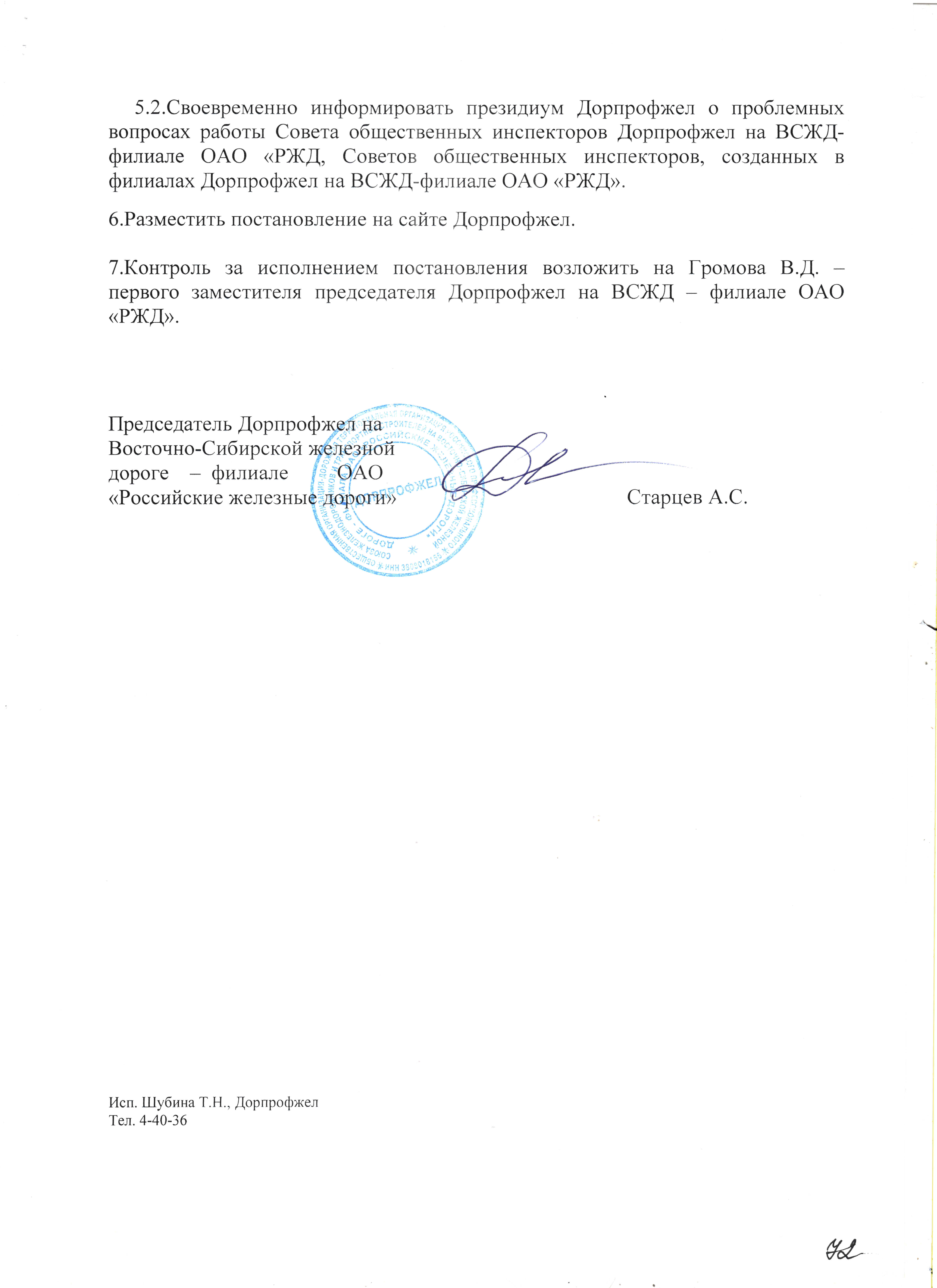 